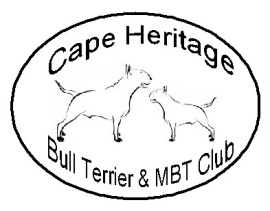 CAPE HERITAGE BULL TERRIER CLUB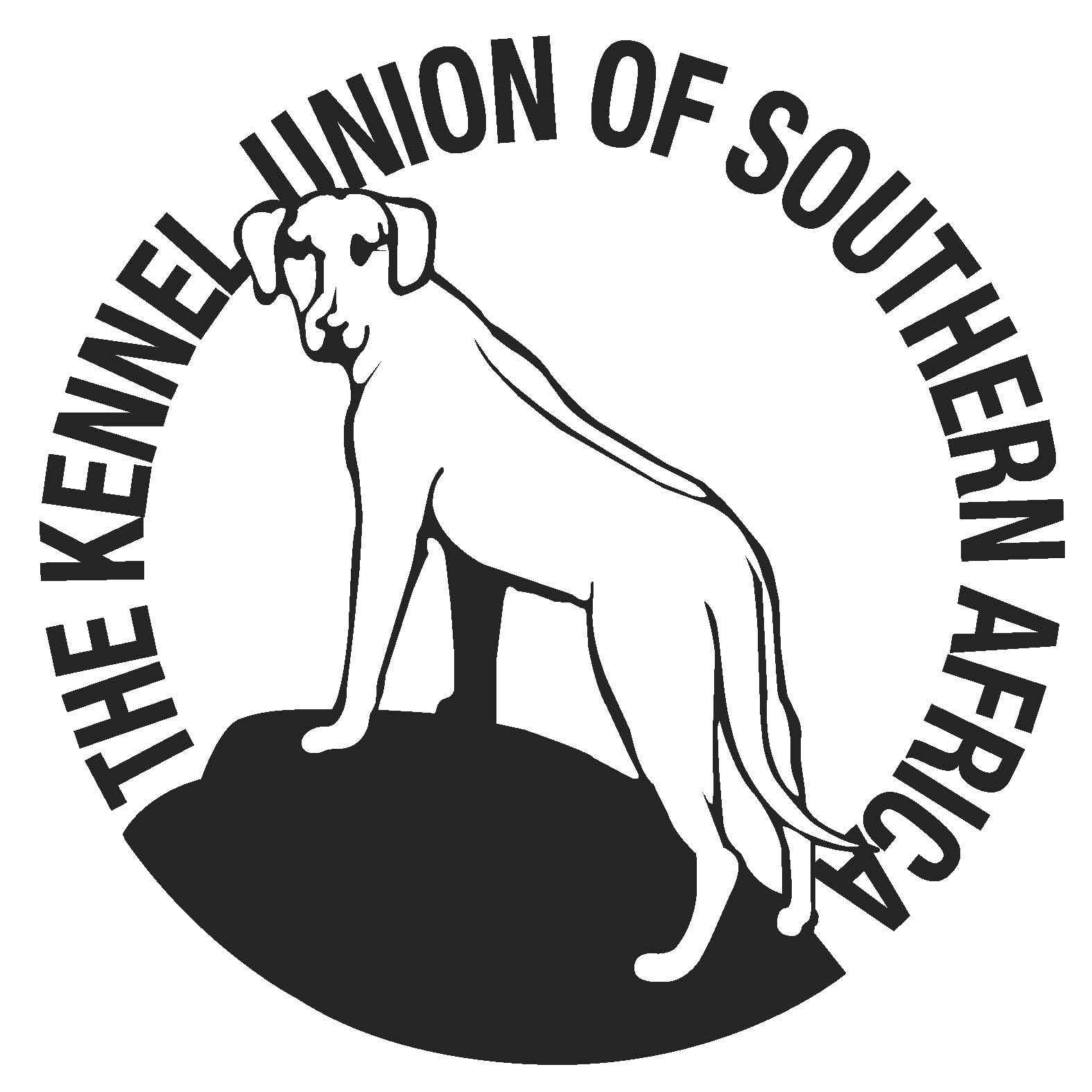 QUALIFYING SHOWKINDLY SPONSORED BY TLC PET NUTRITION CAPE HERITAGE BULL TERRIER CLUBQUALIFYING SHOWKINDLY SPONSORED BY TLC PET NUTRITION CAPE HERITAGE BULL TERRIER CLUBQUALIFYING SHOWKINDLY SPONSORED BY TLC PET NUTRITION CAPE HERITAGE BULL TERRIER CLUBQUALIFYING SHOWKINDLY SPONSORED BY TLC PET NUTRITION DATEDATEDATESUNDAY 15 MARCH 2020SUNDAY 15 MARCH 2020SUNDAY 15 MARCH 2020POSTAL ENTRIESPOSTAL ENTRIESPOSTAL ENTRIESPlease send your entries to Mrs N Housego, Show Secretary, Cape Heritage Bull Terrier Club, 7 Fynbos, Durbanville,7550 Please send your entries to Mrs N Housego, Show Secretary, Cape Heritage Bull Terrier Club, 7 Fynbos, Durbanville,7550 Please send your entries to Mrs N Housego, Show Secretary, Cape Heritage Bull Terrier Club, 7 Fynbos, Durbanville,7550 VENUEVENUEVENUEMoreson Plaas/Farm, N7, MalmesburyCARS ARE NOT PERMITTED ON THE FIELD AT ANY TIME- RIGHT OF ADMISSION  RESERVEDMoreson Plaas/Farm, N7, MalmesburyCARS ARE NOT PERMITTED ON THE FIELD AT ANY TIME- RIGHT OF ADMISSION  RESERVEDMoreson Plaas/Farm, N7, MalmesburyCARS ARE NOT PERMITTED ON THE FIELD AT ANY TIME- RIGHT OF ADMISSION  RESERVEDENTRY ENTRY ENTRY CLOSING DATE:  5 MARCH 2020 CLOSING DATE:  5 MARCH 2020 CLOSING DATE:  5 MARCH 2020 STARTING TIMESSTARTING TIMESSTARTING TIMES11: 00 11: 00 11: 00 JUDGEJUDGEJUDGEBull Terrier & Miniature Bull Terrier – Mrs Sue Impey (WC)Ring Steward – Celeste Macleod BarlowBull Terrier & Miniature Bull Terrier – Mrs Sue Impey (WC)Ring Steward – Celeste Macleod BarlowBull Terrier & Miniature Bull Terrier – Mrs Sue Impey (WC)Ring Steward – Celeste Macleod BarlowENTRY FEESENTRY FEESENTRY FEESMEMBERS:   R100 per dog.    		NON-MEMBERS:   R120 per dog.   .MEMBERS:   R100 per dog.    		NON-MEMBERS:   R120 per dog.   .MEMBERS:   R100 per dog.    		NON-MEMBERS:   R120 per dog.   .BANKING DETAILSBANKING DETAILSBANKING DETAILSNEW BANKING DETAILS!!! Nedbank Malmesbury Cheque Account    Branch: 198765    Acc no: 1183343396NEW BANKING DETAILS!!! Nedbank Malmesbury Cheque Account    Branch: 198765    Acc no: 1183343396NEW BANKING DETAILS!!! Nedbank Malmesbury Cheque Account    Branch: 198765    Acc no: 1183343396CLASSESCLASSESCLASSESBaby Puppy (4 - 6m), Minor Puppy (6 - 9 m), Puppy (9 –12 m) Junior (12 - 18 m), Graduate (18 – 24m), Open, Champion, Veteran (over 7yrs), Neuter Dog. Baby Puppy (4 - 6m), Minor Puppy (6 - 9 m), Puppy (9 –12 m) Junior (12 - 18 m), Graduate (18 – 24m), Open, Champion, Veteran (over 7yrs), Neuter Dog. Baby Puppy (4 - 6m), Minor Puppy (6 - 9 m), Puppy (9 –12 m) Junior (12 - 18 m), Graduate (18 – 24m), Open, Champion, Veteran (over 7yrs), Neuter Dog. CHALENGESCHALENGESCHALENGESBest Head, Best Mover, Best Colored and Best Substance to be nominated by judge.Best Head, Best Mover, Best Colored and Best Substance to be nominated by judge.Best Head, Best Mover, Best Colored and Best Substance to be nominated by judge.Please read carefully!Please read carefully!Please read carefully!Neutered Dogs may only enter Neuter ClassBaby Puppy & Neuter Dogs are not eligible for BOB.Neutered Dogs may only enter Neuter ClassBaby Puppy & Neuter Dogs are not eligible for BOB.Neutered Dogs may only enter Neuter ClassBaby Puppy & Neuter Dogs are not eligible for BOB.JUDGING ORDERJUDGING ORDERJUDGING ORDERBest in Show, Best Puppy, Best Junior, Best Veteran, Best Baby Puppy, Best Neuter Dog.Best in Show, Best Puppy, Best Junior, Best Veteran, Best Baby Puppy, Best Neuter Dog.Best in Show, Best Puppy, Best Junior, Best Veteran, Best Baby Puppy, Best Neuter Dog.COMMITTEECOMMITTEECOMMITTEEShow Sec:          	Mrs Narina Housego:      	narinahousego@gmail.com      	083 270 9431Chairlady:         	Mrs Adri Els:                 	elrubully@gmail.com  	 	072 176 3380Treasurer:   	Mrs Adele Botha                	             Show Manager:  	Mrs Stephenette du ToitShow Sec:          	Mrs Narina Housego:      	narinahousego@gmail.com      	083 270 9431Chairlady:         	Mrs Adri Els:                 	elrubully@gmail.com  	 	072 176 3380Treasurer:   	Mrs Adele Botha                	             Show Manager:  	Mrs Stephenette du ToitShow Sec:          	Mrs Narina Housego:      	narinahousego@gmail.com      	083 270 9431Chairlady:         	Mrs Adri Els:                 	elrubully@gmail.com  	 	072 176 3380Treasurer:   	Mrs Adele Botha                	             Show Manager:  	Mrs Stephenette du ToitCATERINGCATERINGCATERINGTBATBATBAVETVETVETBERGZICHT ANIMAL HOASPITAL, MalmesburyBERGZICHT ANIMAL HOASPITAL, MalmesburyBERGZICHT ANIMAL HOASPITAL, MalmesburyINSTRUCTIONSINSTRUCTIONSINSTRUCTIONS1. Faxed entries accepted with proof of payment. Reference = surname and breed
2. Ensure entries and deposit slips are clearly legible.
4. Please include your e-mail address on the entry form.
5. Numbers to be collected at the office on day of show. 6. Bring fax confirmation plus proof of payment with you to the show.8. NO PARKING ON THE FIELD1. Faxed entries accepted with proof of payment. Reference = surname and breed
2. Ensure entries and deposit slips are clearly legible.
4. Please include your e-mail address on the entry form.
5. Numbers to be collected at the office on day of show. 6. Bring fax confirmation plus proof of payment with you to the show.8. NO PARKING ON THE FIELD1. Faxed entries accepted with proof of payment. Reference = surname and breed
2. Ensure entries and deposit slips are clearly legible.
4. Please include your e-mail address on the entry form.
5. Numbers to be collected at the office on day of show. 6. Bring fax confirmation plus proof of payment with you to the show.8. NO PARKING ON THE FIELD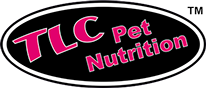 This show will be held under the Rules and Regulations of the Kennel Union of Southern Africa. All Exhibitors/ Handlers are personally responsible for the control of their dogs at all times and shall be personally liable for any claims which may be made in respect of injuries which may arise or be caused by their dogs.This show will be held under the Rules and Regulations of the Kennel Union of Southern Africa. All Exhibitors/ Handlers are personally responsible for the control of their dogs at all times and shall be personally liable for any claims which may be made in respect of injuries which may arise or be caused by their dogs.